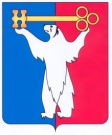 	АДМИНИСТРАЦИЯ ГОРОДА НОРИЛЬСКА КРАСНОЯРСКОГО КРАЯРАСПОРЯЖЕНИЕ                            1 интервал26.06.2018	г.Норильск                                           № 3397О принятии решения о заключении муниципального контракта на выполнение работ, связанных с осуществлением регулярных пассажирских перевозок по регулируемым тарифам по муниципальным маршрутам регулярных перевозок на территории муниципального образования город Норильск, на срок, превышающий срок действия утвержденных лимитов бюджетных обязательствВ соответствии со статьей 72 Бюджетного кодекса РФ, в целях организации транспортного обслуживания населения муниципального образования город Норильск,	1. Принять решение о заключении муниципального контракта на выполнение работ, связанных с осуществлением регулярных пассажирских перевозок по регулируемым тарифам по муниципальным маршрутам регулярных перевозок на территории муниципального образования город Норильск с 01.01.2019 по 31.12.2021, на срок, превышающий срок действия утвержденных лимитов бюджетных обязательств.	2. Управлению городского хозяйства Администрации города Норильска:	2.1. разработать техническое задание (технические задания) на выполнение работ, связанных с осуществлением регулярных пассажирских перевозок по регулируемым тарифам по муниципальным маршрутам регулярных перевозок на территории муниципального образования город Норильск с 01.01.2019 по 31.12.2021, на основе утвержденного распоряжением Администрации города Норильска Плана пассажирских перевозок по муниципальным маршрутам регулярных перевозок автомобильным транспортом на территории муниципального образования город Норильск на 2019 - 2021 годы по регулируемым тарифам;	2.2. разработать проект муниципального контракта (проекты муниципальных контрактов) на выполнение работ, связанных с осуществлением регулярных пассажирских перевозок по регулируемым тарифам по муниципальным маршрутам регулярных перевозок на территории муниципального образования город Норильск с 01.01.2019 по 31.12.2021.	3. Установить:	3.1. наименование объекта закупки - работы, связанные с осуществлением регулярных пассажирских перевозок по регулируемым тарифам по муниципальным маршрутам регулярных перевозок на территории муниципального образования город Норильск с 01.01.2019 по 31.12.2021;	3.2. планируемый результат выполнения работ – обеспечение населения муниципального образования город Норильск транспортными услугами по муниципальным маршрутам регулярных пассажирских перевозок автомобильным транспортом согласно Плану пассажирских перевозок по муниципальным маршрутам регулярных перевозок автомобильным транспортом на территории муниципального образования город Норильск на 2019 - 2021 годы по регулируемым тарифам;	3.3. предельный срок выполнения работ с учетом сроков, необходимых для размещения заказа:	- срок размещения извещения об осуществлении закупки – июнь 2018 года;	- срок выполнения работ – с 01.01.2019 по 31.12.2021.	3.4. предельный объем средств на оплату результатов выполненных работ с разбивкой по годам:	- 2019 год – 3 рубля;	- 2020 год – 3 рубля;	- 2021 год – 3 рубля.	4. Контроль исполнения пункта 2 настоящего распоряжения возложить на заместителя Главы города Норильска по городскому хозяйству.	5. Разместить настоящее распоряжение на официальном сайте муниципального образования город Норильск.	6. Настоящее распоряжение вступает в силу со дня его издания и распространяет свое действие на правоотношения, возникшие с 18.06.2018.Глава города Норильска							         Р.В. Ахметчин